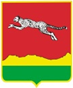 Контрольно-счетный орган Ермаковского районаКрасноярского края662820, Красноярский край, Ермаковский район, с. Ермаковское,     ул. Ленина, д.5тел. (39138) 3-13-96, E-mail: ksoerm@mail.ruСТАНДАРТ ВНЕШНЕГО МУНИЦИПАЛЬНОГО ФИНАНСОВОГО КОНТРОЛЯСФК 6 «Финансово-экономическая экспертиза проектов муниципальных программ»Дата начала действия: 01.06.2023г Утвержден распоряжением председателя Контрольно-счетного органаЕрмаковского района №  19 от 29 мая 2023г  СОДЕРЖАНИЕ1. Общие положения .............................................................................................................. 3 2. Порядок проведения экспертизы........................................................................................ 4 3. Методические основы экспертизы и этапы ее проведения............................................... 6 4. Оформление результатов экспертизы............................................................................... 10 Приложение 1. Заключение по результатам финансово-экономической экспертизы проекта муниципальной программы Ермаковского района................................................... 11 Приложение 2. Сопроводительное письмо к заключению…………………………………..13Общие положения1.1. Стандарт внешнего муниципального финансового контроля Контрольно-счетного органа Ермаковского района СФК 6 «Финансово-экономическая экспертиза проектов муниципальных программ» (далее – Стандарт) разработан и утвержден на основании Бюджетного кодекса Российской Федерации, Федерального закона от 07.02.2011г. № 6-ФЗ «Об общих принципах организации и деятельности контрольно-счетных органов субъектов Российской Федерации и муниципальных образований», Положения о Контрольно-счетном органе Ермаковского района, утвержденным решением Ермаковского районного совета депутатов от 19.11.2021г. № 17-76в, и в соответствии с требованиями нормативных правовых актов Ермаковского района, определяющими порядок разработки, реализации и оценки эффективности муниципальных программ Ермаковского района. Стандарт разработан в соответствии с Общими требованиями к стандартам внешнего государственного и муниципального финансового контроля, утвержденными Коллегией Счетной палаты Российской Федерации (протокол от 17.10.2014г. № 47К(993)). 1.2. Стандарт регулирует особенности организации, проведения и оформления результатов финансово-экономической экспертизы (далее также – экспертиза) проектов муниципальных программ Ермаковского района (далее – муниципальная программа), а также проектов изменений муниципальных программ Ермаковского района (далее – изменения муниципальной программы). 1.3. Целью Стандарта является определение общих требований, правил и процедур проведения Контрольно-счетным органом Ермаковского района (далее – Контрольно-счетный орган) экспертизы муниципальных программ, изменений муниципальных программ в рамках возложенных на Контрольно-счетный орган полномочий в соответствии с принципами законности, независимости и эффективности. 1.4. Задачами Стандарта являются: - определение методической основы экспертизы муниципальной программы, изменений муниципальной программы и этапов ее проведения; - установление требований к организации, проведению и оформлению результатов экспертизы муниципальной программы, изменений муниципальной программы. 1.5. Стандарт предназначен для использования должностными лицами и иными работниками Контрольно-счетного органа при проведении экспертизы. 1.6. При выполнении требований Стандарта сотрудники Контрольно-счетного органа также руководствуются:- Бюджетным кодексом Российской Федерации;- Федеральным законом от 06.10.2003г. № 131-ФЗ «Об общих принципах организации местного самоуправления в Российской Федерации»; - Федеральным законом от 07.02.2011г. № 6-ФЗ «Об общих принципах  организации и деятельности контрольно-счетных органов субъектов Российской Федерации и муниципальных образований»; - Положением о Контрольно-счетном органе Ермаковского района, утвержденным решением Ермаковского районного совета депутатов от 19.11.2021г. № 17-76в; - Постановлением администрации Ермаковского района №516-п  от 05.08.2013г. «Об утверждении Порядка принятия решений  о разработке муниципальных программ Ермаковского района, их формировании и реализации, утвержденного (далее – Постановление №516-п); - иными нормативными актами и методическими документами, регулирующими деятельность органов государственной власти и местного самоуправления, экономические, социальные и иные общественные отношения в сфере реализации муниципальных программ. 1.7. Основные термины и понятия: - финансово-экономическая экспертиза проекта муниципальной программы – экспертно-аналитическое мероприятие, представляющее собой исследование на предварительном этапе контроля с целью оценить проект нормативного правового акта с точки зрения обеспеченности предлагаемых нормативных решений финансовыми, организационными и иными мерами, целесообразности предполагаемых затрат с учетом ожидаемых результатов; - целевой индикатор и показатель результативности муниципальной программы – количественно (качественно) выраженные характеристики достижения цели и задач муниципальной программы.2. Порядок проведения экспертизы2.1. Мероприятия по проведению экспертизы муниципальной программы, изменений муниципальной программы включаются в годовой план работы Контрольно-счетного органа. 2.2. Основанием для проведения экспертизы муниципальной программы, изменений муниципальной программы является поступление в Контрольно-счетный орган соответственно муниципальной программы или изменений муниципальной программы, направленных ответственным исполнителем для проведения экспертизы, к которым, в соответствии с Постановлением №516-п, должны быть приложены следующие документы: - пояснительная записка; - финансово-экономическое обоснование (не прилагается в случаях приведения муниципальной программы в соответствие с утвержденным решением о бюджете или утвержденными изменениями в решение о бюджете); - копия листа согласования проекта в финансовом управлении администрации Ермаковского района и отделе планирования  и экономического развития администрации Ермаковского района. 2.3. Поступившие на экспертизу в Контрольно-счетный орган муниципальная программа, изменения муниципальной программы принимаются и регистрируется специалистом, ответственным за ведение делопроизводства. Председатель Контрольно-счетного органа или лицо, исполняющее обязанности председателя Контрольно-счетного органа (далее – председатель Контрольно-счетного органа) назначает должностное лицо, ответственное за проведение экспертизы муниципальной программы, изменений муниципальной программы (далее – лицо, ответственное за проведение экспертизы). 2.4. Срок проведения экспертизы муниципальной программы не должен превышать 10 рабочих дней со дня ее получения. Срок проведения экспертизы изменений муниципальной программы не должен превышать 5 рабочих дней со дня его получения. 2.5. Должностное лицо, ответственное за проведение экспертизы: - осуществляет проведение экспертизы муниципальной программы, изменений муниципальной программы в срок, указанный в резолюции председателя Контрольно-счетного органа; - представляет председателю Контрольно-счетного органа проект заключения по результатам финансово-экономической экспертизы муниципальной программы, изменений муниципальной программы (далее также – заключение).2.6. После подписания председателем Контрольно-счетного органа заключение направляется: - в Ермаковский районный Совет депутатов; - Главе Ермаковского района; - ответственному исполнителю, представившему муниципальную программу, изменения муниципальной программы в Контрольно-счетный орган; - иным должностным лицам, определяемым председателем Контрольно-счетного органа.3. Методические основы экспертизы и этапы ее проведения3.1. Муниципальной программой является документ стратегического планирования, содержащий комплекс планируемых мероприятий, взаимоувязанных по задачам, срокам осуществления, исполнителям и ресурсам, обеспечивающих наиболее эффективное достижение целей и решение задач социально-экономического развития Ермаковского района. Сфера реализации муниципальной программы – область или направление социально-экономического развития района, на решение проблем в которой направлена соответствующая муниципальная программа. Муниципальная программа включает в себя подпрограммы и отдельные мероприятия программы. Подпрограмма муниципальной программы – комплекс взаимоувязанных по целям, срокам, ресурсам мероприятий, выделенный исходя из масштаба и сложности задач, решаемых в рамках муниципальной программы. Мероприятие подпрограммы муниципальной программы – комплекс мер (проектов, действий), характеризуемый значимым вкладом в достижение определенной задачи подпрограммы. Отдельное мероприятие муниципальной программы – взаимоувязанное по целям, срокам и ресурсам действие, не включаемое в подпрограмму (подпрограммы), выделенное исходя из масштаба и сложности задач, решаемых в рамках муниципальной программы. 3.2. Экспертиза муниципальной программы, изменений муниципальной программы является экспертно-аналитическим мероприятием. Целью экспертизы муниципальной программы, изменений муниципальной программы является оценка ее финансово-экономической обоснованности, выявление или подтверждение отсутствия нарушений и недостатков при формировании муниципальной программы, изменений муниципальной программы. В ходе экспертизы осуществляется содержательное рассмотрение и оценка муниципальной программы, изменений муниципальной программы. При проведении экспертизы учитываются результаты ранее проведенных Контрольно-счетным органом контрольных и экспертно-аналитических мероприятий в сфере реализации муниципальной программы, а также показатели реализуемых (реализованных ранее) муниципальных программ. 3.3. Экспертиза муниципальной программы включает пять этапов: 1) анализ соответствия целей и задач муниципальной программы основным направлениям государственной политики Российской Федерации и Красноярского края в соответствующей сфере; 2) оценка соответствия муниципальной программы приоритетам социально-экономического развития Ермаковского района и положениям статьи 86 Бюджетного кодекса Российской Федерации, а также анализ текущего состояния соответствующей сферы; 3) анализ структуры и содержания муниципальной программы; 4) анализ финансового обеспечения реализации муниципальной программы; 5) анализ целевых индикаторов и показателей результативности муниципальной программы; 6) выводы и предложения по результатам проведенной экспертизы. 3.3.1. Первый этап экспертизы заключается в сравнительном анализе целей и задач муниципальной программы с основными направлениями государственной политики Российской Федерациии и Красноярского края в соответствующей сфере. В ходе анализа формируются выводы о соответствии целей и задач муниципальной программы основным направлениям социально-экономического развития Российской Федерации и Красноярского края в соответствующей сфере. 3.3.2. Второй этап экспертизы включает оценку соответствия муниципальной программы приоритетам социально-экономического развития Ермаковского района и положениям статьи 86 Бюджетного кодекса Российской Федерации, а также анализ текущего состояния соответствующей сферы. В ходе анализа формируются выводы о соответствии муниципальной программы (в том числе, ее целей и задач) основным приоритетам социально-экономического развития Ермаковского района, а также требованиями статьи 86 Бюджетного кодекса Российской Федерации. В ходе анализа текущего состояния соответствующей сферы оценивается актуальность проблемы, наличие потенциала развития анализируемой сферы. 3.3.3. Третий этап экспертизы заключается в анализе: a) структуры муниципальной программы; В ходе анализа структуры муниципальной программы оценивается наличие всех определенных в соответствии с Постановлением №516-п структурных элементов муниципальной программы, приложений к муниципальной программе, а также анализируется соответствие наименований разделов муниципальной программы их содержанию. б) содержания муниципальной программы, в том числе:  мер правового регулирования муниципальной программы; В ходе анализа мер правового регулирования муниципальной программы могут формироваться выводы о достаточности и обоснованности предусмотренных муниципальной программой и планируемых мер правового регулирования, а также о возможности и необходимости использования иных мер правового регулирования.  подпрограмм и отдельных мероприятий муниципальной программы; В ходе анализа подпрограмм и отдельных мероприятий муниципальной программы оцениваются, в частности, соответствие мероприятий муниципальной программы предусмотренным законодательством полномочиям органов местного самоуправления, соответствие подпрограмм и отдельных мероприятий муниципальной программы целям и задачам муниципальной программы, взаимосвязанность целей и задач подпрограмм с целями и задачами муниципальной программы, достаточность мероприятий муниципальной программы для достижения ее целей и задач. По результатам анализа подпрограмм и отдельных мероприятий муниципальной программы могут формироваться выводы о: соответствии мероприятий муниципальной программы полномочиям органов местного самоуправления, предусмотренным законодательством; соответствии подпрограмм и отдельных мероприятий муниципальной программы целям и задачам муниципальной программы; соответствии целей и задач подпрограмм целям и задачам муниципальной программы, достаточности мероприятий муниципальной программы для достижения целей и задач муниципальной программы; возможности и необходимости реализации иных подпрограмм и мероприятий; -  сроков реализации, ожидаемых результатов и состава исполнителей муниципальной программы, механизма реализации подпрограмм муниципальной программы. В ходе анализа сроков реализации, ожидаемых результатов, состава исполнителей муниципальной программы, механизма реализации подпрограмм могут формироваться выводы о: - реалистичности сроков реализации мероприятий муниципальной программы; - полноте и обоснованности определенных муниципальной программой исполнителей муниципальной программы, а также о возможности и необходимости привлечения к реализации муниципальной программы иных исполнителей; - степени раскрытия в механизме реализации подпрограмм способов достижения целей муниципальной программы; - факторах (в том числе коррупциогенных) и рисках, препятствующих достижению целей муниципальной программы. 3.3.4. Четвертый этап экспертизы заключается в анализе финансового обеспечения реализации муниципальной программы. При анализе финансового обеспечения реализации муниципальной программы проводится исследование на предмет достаточности финансовых ресурсов для выполнения мероприятий муниципальной программы, а также анализируются источники финансирования муниципальной программы. 3.3.5. Пятый этап экспертизы заключается в анализе целевых индикаторов и показателей результативности муниципальной программы, в результате которого могут формироваться выводы о: - соответствии целевых индикаторов и показателей результативности поставленным целям и задачам муниципальной программы, их достаточности для раскрытия степени достижения целей муниципальной программы; - динамике целевых индикаторов и показателей результативности (при наличии соответствующих данных за прошлые периоды) и возможности (реалистичности) их достижения; - сопоставимости с целевыми индикаторами и показателями результативности государственных программ Российской Федерации, Красноярского края и МО «Ермаковский район»  (в случае наличия сопоставимых программ). 3.3.6. Шестой этап экспертизы заключается в обобщении выводов и подготовке предложений, сформулированных в процессе проведения предыдущих этапов экспертизы муниципальной программы. В заключении также может выражаться мнение о необходимости рассмотрения ответственным исполнителем, замечаний и предложений, изложенных в заключении, внесения соответствующих изменений в муниципальную программу, либо информация об отсутствии замечаний и предложений по итогам экспертизы. При необходимости в заключении может отражаться информация об устранении исполнителем муниципальной программы системных нарушений и (или) недостатков, которые были указаны Контрольно-счетным органом ранее при проведении финансово-экономической экспертизы муниципальных программ. В заключении не даются рекомендации по утверждению или отклонению представленного проекта. 3.3.7. Экспертиза изменений муниципальной программы осуществляется в случаях, установленных законодательством Российской Федерации и правовыми актами МО «Ермаковский район», и в порядке, определенном для экспертизы муниципальной программы, с отражением вопросов правомерности и обоснованности предлагаемых изменений муниципальной программы, соответствия их показателям бюджета Ермаковского района, а также: - логичности предлагаемых изменений (отсутствие внутренних противоречий в муниципальной программе с учетом предлагаемых изменений); - согласованности изменений финансирования, программных мероприятий, целевых индикаторов, показателей результативности муниципальной программы и ожидаемых результатов муниципальной программы; - целесообразности предлагаемых изменений (потенциальная эффективность предлагаемых мер);- устранения или сохранения нарушений и недостатков муниципальной программы, отмеченных Контрольно-счетным органом ранее по результатам экспертизы муниципальной программы.4. Оформление результатов экспертизы4.1. Результаты экспертизы муниципальной программы, изменения муниципальной программы оформляются заключением по форме, приведенной в приложении 1 к настоящему Стандарту. 4.2. В заключении указывается наименование муниципальной программы (изменения муниципальной программы), по которой проводится экспертиза. Суждения и оценки, отраженные в заключении, должны подтверждаться ссылками на исследованные положения муниципальной программы, изменения муниципальной программы, а также на положения нормативно-правовых актов Российской Федерации, Красноярского края и МО «Ермаковский район». Заключение Контрольно-счетного органа не должно содержать политических оценок муниципальной программы, изменений муниципальной программы. 4.3. Заключение состоит из разделов, содержание которых соответствует этапам экспертизы, определенным пунктом 3.3 настоящего Стандарта. ПредседательКонтрольно-счетного органа                                                                               Н.Н. ФирсоваПриложение 1 к Стандарту внешнего муниципального финансового контроля СФК 6 «Финансово-экономическая экспертиза проектов муниципальных программ»Контрольно-счетный орган Ермаковского районаКрасноярского края662820, Красноярский край, Ермаковский район, с. Ермаковское,     ул. Ленина, д.5тел. (39138) 3-13-96, E-mail: ksoerm@mail.ruЗаключениепо результатам финансово-экономической экспертизы проекта муниципальной программы Ермаковского района /проекта изменений муниципальной программы Ермаковского района____________________________________________________________________ (наименование муниципальной программы/ изменений муниципальной программы Ермаковского района)В соответствии с Федеральным законом № 6-ФЗ от 07.02.2011 «Об общих принципах организации и деятельности контрольно-счетных органов субъектов Российской Федерации и муниципальных образований», положением о Контрольно-счетном органе Ермаковского района, утвержденным решением Ермаковского районного совета депутатов от 19.11.2021г. № 17-76в, требованиями стандарта внешнего муниципального финансового контроля Контрольно-счетного органа Ермаковского района «Финансово-экономическая экспертиза проектов муниципальных программ» (далее – СФК 6) и на предмет соответствия Порядку принятия решений о разработке муниципальных программ Ермаковского района, их формировании и реализации, утвержденного постановлением Администрации Ермаковского района № 516-п  от 05.08.2013 г., проведена финансово-экономическая экспертиза проекта муниципальной программы Ермаковского района ____________________________________________________________________________ (наименование муниципальной программы изменений муниципальной программы Ермаковского района)По результатам финансово-экономической экспертизы установлено следующее. Анализ соответствия целей и задач муниципальной программы / изменений муниципальной программы Ермаковского района основным направлениям государственной политики Российской Федерации и Красноярского края ___________________________________________________________________________ (указываются итоги анализа, замечания, а также иная информация___________________________________________________________________________в соответствии с п. 3.3 Стандарта по каждому этапу экспертизы) ____________________________________________________________________________II … III … IV … V… VI. Выводы и предложения по результатам проведенной экспертизы ___________________________________________________________________________ (указываются выводы и предложения, подготовленные по результатам экспертизы ___________________________________________________________________________в соответствии с п. 3.3.5. Стандарта)___________________________________________________________________________ ПредседательКонтрольно-счетного органа           _______________                             _________________                                                                                                     (личная подпись)                                                       (фамилия, инициалы)